  ANEXO 1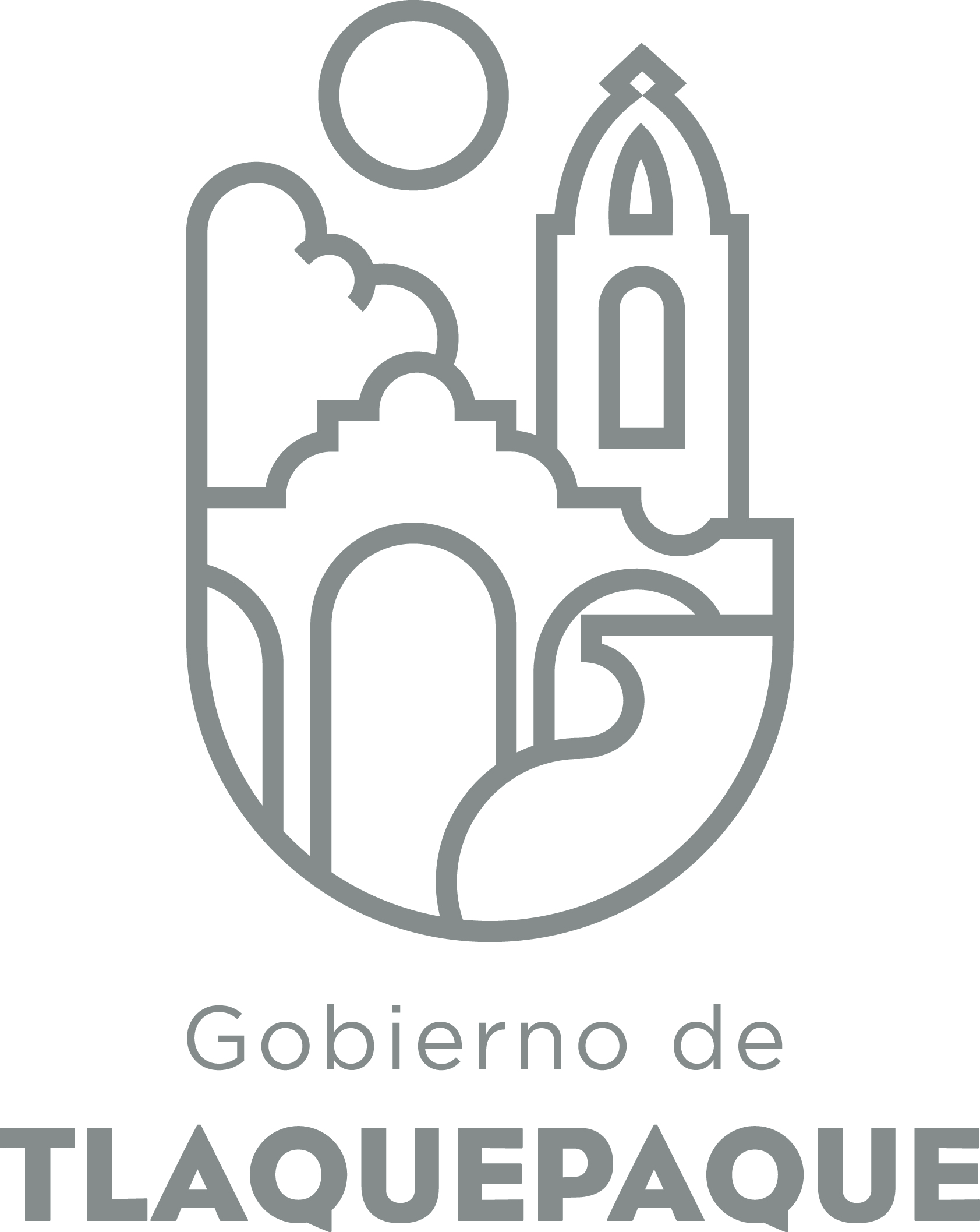 1.- DATOS GENERALESANEXO 22.- OPERACIÓN DE LA PROPUESTARecursos empleados para la realización del Programa/Proyecto/Servicio/Campaña (PPSC) DIRECCIÓN GENERAL DE POLÍTICAS PÚBLICASCARATULA PARA LA ELABORACIÓN DE PROYECTOS.A)Nombre del programa/proyecto/servicio/campañaA)Nombre del programa/proyecto/servicio/campañaA)Nombre del programa/proyecto/servicio/campañaA)Nombre del programa/proyecto/servicio/campañaAnimación CulturalAnimación CulturalAnimación CulturalAnimación CulturalAnimación CulturalAnimación CulturalEjeEjeB) Dirección o Área ResponsableB) Dirección o Área ResponsableB) Dirección o Área ResponsableB) Dirección o Área ResponsableDirección de CulturaDirección de CulturaDirección de CulturaDirección de CulturaDirección de CulturaDirección de CulturaEstrategiaEstrategiaC)  Problemática que atiende la propuestaC)  Problemática que atiende la propuestaC)  Problemática que atiende la propuestaC)  Problemática que atiende la propuestaAsegurar el acceso a la cultura,  el disfrute de los bienes y servicios que presta el municipio, para que los ciudadanos ejerzan sus derechos culturales, mejorando las capacidades de autogestión de las comunidades y su protagonismo en los procesos de desarrollo cultural.Asegurar el acceso a la cultura,  el disfrute de los bienes y servicios que presta el municipio, para que los ciudadanos ejerzan sus derechos culturales, mejorando las capacidades de autogestión de las comunidades y su protagonismo en los procesos de desarrollo cultural.Asegurar el acceso a la cultura,  el disfrute de los bienes y servicios que presta el municipio, para que los ciudadanos ejerzan sus derechos culturales, mejorando las capacidades de autogestión de las comunidades y su protagonismo en los procesos de desarrollo cultural.Asegurar el acceso a la cultura,  el disfrute de los bienes y servicios que presta el municipio, para que los ciudadanos ejerzan sus derechos culturales, mejorando las capacidades de autogestión de las comunidades y su protagonismo en los procesos de desarrollo cultural.Asegurar el acceso a la cultura,  el disfrute de los bienes y servicios que presta el municipio, para que los ciudadanos ejerzan sus derechos culturales, mejorando las capacidades de autogestión de las comunidades y su protagonismo en los procesos de desarrollo cultural.Asegurar el acceso a la cultura,  el disfrute de los bienes y servicios que presta el municipio, para que los ciudadanos ejerzan sus derechos culturales, mejorando las capacidades de autogestión de las comunidades y su protagonismo en los procesos de desarrollo cultural.Línea de AcciónLínea de AcciónC)  Problemática que atiende la propuestaC)  Problemática que atiende la propuestaC)  Problemática que atiende la propuestaC)  Problemática que atiende la propuestaAsegurar el acceso a la cultura,  el disfrute de los bienes y servicios que presta el municipio, para que los ciudadanos ejerzan sus derechos culturales, mejorando las capacidades de autogestión de las comunidades y su protagonismo en los procesos de desarrollo cultural.Asegurar el acceso a la cultura,  el disfrute de los bienes y servicios que presta el municipio, para que los ciudadanos ejerzan sus derechos culturales, mejorando las capacidades de autogestión de las comunidades y su protagonismo en los procesos de desarrollo cultural.Asegurar el acceso a la cultura,  el disfrute de los bienes y servicios que presta el municipio, para que los ciudadanos ejerzan sus derechos culturales, mejorando las capacidades de autogestión de las comunidades y su protagonismo en los procesos de desarrollo cultural.Asegurar el acceso a la cultura,  el disfrute de los bienes y servicios que presta el municipio, para que los ciudadanos ejerzan sus derechos culturales, mejorando las capacidades de autogestión de las comunidades y su protagonismo en los procesos de desarrollo cultural.Asegurar el acceso a la cultura,  el disfrute de los bienes y servicios que presta el municipio, para que los ciudadanos ejerzan sus derechos culturales, mejorando las capacidades de autogestión de las comunidades y su protagonismo en los procesos de desarrollo cultural.Asegurar el acceso a la cultura,  el disfrute de los bienes y servicios que presta el municipio, para que los ciudadanos ejerzan sus derechos culturales, mejorando las capacidades de autogestión de las comunidades y su protagonismo en los procesos de desarrollo cultural.No. de PP EspecialNo. de PP EspecialD) Ubicación Geográfica / Cobertura  de ColoniasD) Ubicación Geográfica / Cobertura  de ColoniasD) Ubicación Geográfica / Cobertura  de ColoniasD) Ubicación Geográfica / Cobertura  de ColoniasTodo el municipio Todo el municipio Todo el municipio Todo el municipio Todo el municipio Todo el municipio Vinc al PNDVinc al PNDE) Nombre del Enlace o ResponsableE) Nombre del Enlace o ResponsableE) Nombre del Enlace o ResponsableE) Nombre del Enlace o ResponsableRicardo Duarte Méndez Ricardo Duarte Méndez Ricardo Duarte Méndez Ricardo Duarte Méndez Ricardo Duarte Méndez Ricardo Duarte Méndez Vinc al PEDVinc al PEDF) Objetivo específicoF) Objetivo específicoF) Objetivo específicoF) Objetivo específicoRealizar acciones de animación sociocultural en colaboración con el sector privado y social en la cabecera, en todas las delegaciones y en todas las agencias municipales que fortalezcan el ejercicio de Derechos Culturales con un modelo de gestión participativa con al menos 600,000 ciudadanos con especial atención en mujeres y las personas entre 10 y 24 años de edad con plazo al 31 de diciembre de 2017.Realizar acciones de animación sociocultural en colaboración con el sector privado y social en la cabecera, en todas las delegaciones y en todas las agencias municipales que fortalezcan el ejercicio de Derechos Culturales con un modelo de gestión participativa con al menos 600,000 ciudadanos con especial atención en mujeres y las personas entre 10 y 24 años de edad con plazo al 31 de diciembre de 2017.Realizar acciones de animación sociocultural en colaboración con el sector privado y social en la cabecera, en todas las delegaciones y en todas las agencias municipales que fortalezcan el ejercicio de Derechos Culturales con un modelo de gestión participativa con al menos 600,000 ciudadanos con especial atención en mujeres y las personas entre 10 y 24 años de edad con plazo al 31 de diciembre de 2017.Realizar acciones de animación sociocultural en colaboración con el sector privado y social en la cabecera, en todas las delegaciones y en todas las agencias municipales que fortalezcan el ejercicio de Derechos Culturales con un modelo de gestión participativa con al menos 600,000 ciudadanos con especial atención en mujeres y las personas entre 10 y 24 años de edad con plazo al 31 de diciembre de 2017.Realizar acciones de animación sociocultural en colaboración con el sector privado y social en la cabecera, en todas las delegaciones y en todas las agencias municipales que fortalezcan el ejercicio de Derechos Culturales con un modelo de gestión participativa con al menos 600,000 ciudadanos con especial atención en mujeres y las personas entre 10 y 24 años de edad con plazo al 31 de diciembre de 2017.Realizar acciones de animación sociocultural en colaboración con el sector privado y social en la cabecera, en todas las delegaciones y en todas las agencias municipales que fortalezcan el ejercicio de Derechos Culturales con un modelo de gestión participativa con al menos 600,000 ciudadanos con especial atención en mujeres y las personas entre 10 y 24 años de edad con plazo al 31 de diciembre de 2017.Vinc al PMetDVinc al PMetDG) Perfil de la población atendida o beneficiariosG) Perfil de la población atendida o beneficiariosG) Perfil de la población atendida o beneficiariosG) Perfil de la población atendida o beneficiariosPoblación en general con especial atención a mujeres y personas entre 10 y 24 años de edad.Población en general con especial atención a mujeres y personas entre 10 y 24 años de edad.Población en general con especial atención a mujeres y personas entre 10 y 24 años de edad.Población en general con especial atención a mujeres y personas entre 10 y 24 años de edad.Población en general con especial atención a mujeres y personas entre 10 y 24 años de edad.Población en general con especial atención a mujeres y personas entre 10 y 24 años de edad.Población en general con especial atención a mujeres y personas entre 10 y 24 años de edad.Población en general con especial atención a mujeres y personas entre 10 y 24 años de edad.Población en general con especial atención a mujeres y personas entre 10 y 24 años de edad.Población en general con especial atención a mujeres y personas entre 10 y 24 años de edad.H) Tipo de propuestaH) Tipo de propuestaH) Tipo de propuestaH) Tipo de propuestaH) Tipo de propuestaJ) No de BeneficiariosJ) No de BeneficiariosK) Fecha de InicioK) Fecha de InicioK) Fecha de InicioFecha de CierreFecha de CierreFecha de CierreFecha de CierreProgramaCampañaServicioProyectoProyectoHombresMujeresEnero de 2017Enero de 2017Enero de 2017Diciembre 2017Diciembre 2017Diciembre 2017Diciembre 2017*300,000300,000FedEdoMpioxxxxI) Monto total estimadoI) Monto total estimadoI) Monto total estimado3´980.0003´980.000Fuente de financiamientoFuente de financiamientoA) Principal producto esperado (base para el establecimiento de metas) Con un modelo de gestión participativa cultural se espera empoderar y dar reconocimiento a la iniciativas ciudadanas y a sus expresiones para un desarrollo cultural comunitarioCon un modelo de gestión participativa cultural se espera empoderar y dar reconocimiento a la iniciativas ciudadanas y a sus expresiones para un desarrollo cultural comunitarioCon un modelo de gestión participativa cultural se espera empoderar y dar reconocimiento a la iniciativas ciudadanas y a sus expresiones para un desarrollo cultural comunitarioCon un modelo de gestión participativa cultural se espera empoderar y dar reconocimiento a la iniciativas ciudadanas y a sus expresiones para un desarrollo cultural comunitarioCon un modelo de gestión participativa cultural se espera empoderar y dar reconocimiento a la iniciativas ciudadanas y a sus expresiones para un desarrollo cultural comunitarioB)Actividades a realizar para la obtención del producto esperadoRealizar acciones de animación sociocultural en colaboración con los sectores privado y social en la cabecera, en todas las delegaciones y en todas las agencias municipales que promuevan la participación de los ciudadanos en la vida cultural del municipio y de su comunidad por medio de una agenda para el desarrollo cultura y formar agentes culturales de la comunidad.Fortalecer acciones de animación sociocultural del sector social que promuevan la participación en la vida cultural y de su comunidad e integrar un presupuesto anual al interior del Consejo Municipal de Cultura para la integración de una Red Municipal de Puntos de Cultura, y Premio Metropolitano a la Cultura y la Convivencia Realizar acciones de animación sociocultural en colaboración con los sectores privado y social en la cabecera, en todas las delegaciones y en todas las agencias municipales que promuevan la participación de los ciudadanos en la vida cultural del municipio y de su comunidad por medio de una agenda para el desarrollo cultura y formar agentes culturales de la comunidad.Fortalecer acciones de animación sociocultural del sector social que promuevan la participación en la vida cultural y de su comunidad e integrar un presupuesto anual al interior del Consejo Municipal de Cultura para la integración de una Red Municipal de Puntos de Cultura, y Premio Metropolitano a la Cultura y la Convivencia Realizar acciones de animación sociocultural en colaboración con los sectores privado y social en la cabecera, en todas las delegaciones y en todas las agencias municipales que promuevan la participación de los ciudadanos en la vida cultural del municipio y de su comunidad por medio de una agenda para el desarrollo cultura y formar agentes culturales de la comunidad.Fortalecer acciones de animación sociocultural del sector social que promuevan la participación en la vida cultural y de su comunidad e integrar un presupuesto anual al interior del Consejo Municipal de Cultura para la integración de una Red Municipal de Puntos de Cultura, y Premio Metropolitano a la Cultura y la Convivencia Realizar acciones de animación sociocultural en colaboración con los sectores privado y social en la cabecera, en todas las delegaciones y en todas las agencias municipales que promuevan la participación de los ciudadanos en la vida cultural del municipio y de su comunidad por medio de una agenda para el desarrollo cultura y formar agentes culturales de la comunidad.Fortalecer acciones de animación sociocultural del sector social que promuevan la participación en la vida cultural y de su comunidad e integrar un presupuesto anual al interior del Consejo Municipal de Cultura para la integración de una Red Municipal de Puntos de Cultura, y Premio Metropolitano a la Cultura y la Convivencia Realizar acciones de animación sociocultural en colaboración con los sectores privado y social en la cabecera, en todas las delegaciones y en todas las agencias municipales que promuevan la participación de los ciudadanos en la vida cultural del municipio y de su comunidad por medio de una agenda para el desarrollo cultura y formar agentes culturales de la comunidad.Fortalecer acciones de animación sociocultural del sector social que promuevan la participación en la vida cultural y de su comunidad e integrar un presupuesto anual al interior del Consejo Municipal de Cultura para la integración de una Red Municipal de Puntos de Cultura, y Premio Metropolitano a la Cultura y la Convivencia Indicador de Resultados vinculado al PMD según Línea de Acción Indicador vinculado a los Objetivos de Desarrollo Sostenible AlcanceCorto PlazoMediano PlazoMediano PlazoMediano PlazoLargo PlazoAlcance***C) Valor Inicial de la MetaValor final de la MetaValor final de la MetaNombre del indicadorFormula del indicadorFormula del indicador0%50%50%Participación de mujeresNúmero de participantes mujeres / Número total de participantesNúmero de participantes mujeres / Número total de participantesClave de presupuesto determinada en Finanzas para la etiquetación de recursosClave de presupuesto determinada en Finanzas para la etiquetación de recursosClave de presupuesto determinada en Finanzas para la etiquetación de recursosCronograma Anual  de ActividadesCronograma Anual  de ActividadesCronograma Anual  de ActividadesCronograma Anual  de ActividadesCronograma Anual  de ActividadesCronograma Anual  de ActividadesCronograma Anual  de ActividadesCronograma Anual  de ActividadesCronograma Anual  de ActividadesCronograma Anual  de ActividadesCronograma Anual  de ActividadesCronograma Anual  de ActividadesCronograma Anual  de ActividadesD) Actividades a realizar para la obtención del producto esperado 201720172017201720172017201720172017201720172017D) Actividades a realizar para la obtención del producto esperado ENEFEBMZOABRMAYJUNJULAGOSEPOCTNOVDICAprobación del programaDesarrollo del programaEvaluación del programaE) Recursos HumanosNúmero F) Recursos MaterialesNúmero/LitrosTipo de financiamiento del recursoTipo de financiamiento del recursoG) Recursos Financieros MontoE) Recursos HumanosNúmero F) Recursos MaterialesNúmero/LitrosProveeduría Fondo RevolventeG) Recursos Financieros MontoPersonal que participa en éste PPSC10 ayuntamiento20 eventualesVehículos empleados para éste PPSCdos++Monto total del Recurso obtenido mediante el fondo REVOLVENTE que se destina a éste PPSCPersonal que participa en éste PPSC10 ayuntamiento20 eventualesCombustible mensual que consumen los vehículos empleados para éste PPSC150++Monto total del Recurso obtenido mediante el fondo REVOLVENTE que se destina a éste PPSCPersonal que participa en éste PPSC10 ayuntamiento20 eventualesComputadoras empleadas para éste PPSCuna++Monto total del Recurso obtenido mediante el fondo REVOLVENTE que se destina a éste PPSC